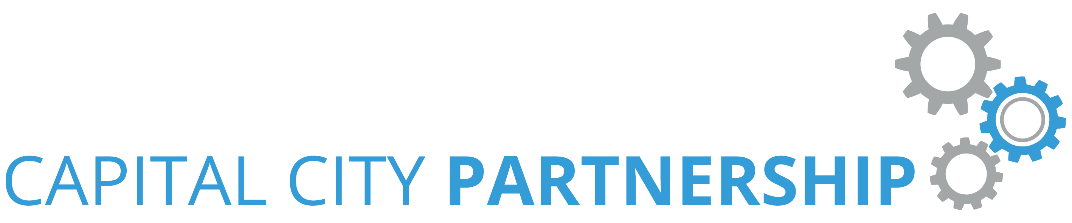 Office Use OnlyEqual Opportunities Monitoring FormPost applied for: INSERT HEREFull Name: Home Address:Post Code:Telephone:E –mail:CCP aims to be an equal opportunities employer.  To monitor the effectiveness of our policy in relation to employment legislation we would like you to fill in this form.  You are not obliged to fill it in, but we can assure you it will be treated in the strictest confidence, it will be detached from your application as soon as it is received, and it will not affect the selection procedure in any way.Please highlight in bold the appropriate category.What is your ethnicity?Ethnic origin is not about nationality, place of birth or citizenship. It is about the group to which you perceive you belong. Please highlight in bold the specific selection under the category of your choice.Asian or Asian British:Indian/Pakistani/Bangladeshi/Chinese/Prefer not to say Any other Asian background, please write here:Black, African, Caribbean or Black British:African/Caribbean/Prefer not to say   Any other Black, African or Caribbean background, please write here:Mixed or Multiple ethnic groups:White and Black Caribbean/White and Black African/White and Asian/Prefer not to sayAny other Mixed or Multiple ethnic background, please write here: White:English/Welsh/Scottish/Northern Irish/Irish/British/Gypsy or Irish Traveller/Prefer not to sayAny other White background, please write here:  Other ethnic groupArab/Prefer not to say/Any other ethnic group, please write here:   2.	Do you have a disability?		Yes/No/Prefer not to say3.	Are you registered disabled?		Yes/No/Prefer not to say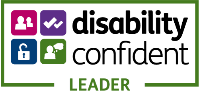 CCP Disability Confident StatementCapital City Partnership embraces diversity and promotes equality of opportunity. Candidates with disabilities who meet the essential selection criteria will automatically be offered an interview.4.	Sex		Male/Female/Intersex/Non-binary/Prefer not to say                       5. 	Where did you hear about this vacancy? GoodmovesMyJobScotlandIndeedJoined Up for JobsCapital City Partnership websiteTwitterLinkedInWord of MouthOther: please specify Date: